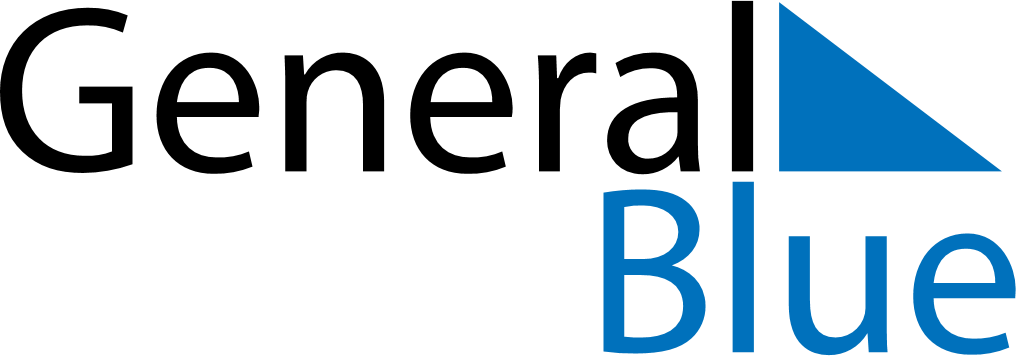 October 2024October 2024October 2024October 2024October 2024October 2024Malavalli, Karnataka, IndiaMalavalli, Karnataka, IndiaMalavalli, Karnataka, IndiaMalavalli, Karnataka, IndiaMalavalli, Karnataka, IndiaMalavalli, Karnataka, IndiaSunday Monday Tuesday Wednesday Thursday Friday Saturday 1 2 3 4 5 Sunrise: 6:10 AM Sunset: 6:11 PM Daylight: 12 hours and 1 minute. Sunrise: 6:10 AM Sunset: 6:11 PM Daylight: 12 hours and 0 minutes. Sunrise: 6:10 AM Sunset: 6:10 PM Daylight: 11 hours and 59 minutes. Sunrise: 6:10 AM Sunset: 6:09 PM Daylight: 11 hours and 58 minutes. Sunrise: 6:11 AM Sunset: 6:09 PM Daylight: 11 hours and 58 minutes. 6 7 8 9 10 11 12 Sunrise: 6:11 AM Sunset: 6:08 PM Daylight: 11 hours and 57 minutes. Sunrise: 6:11 AM Sunset: 6:08 PM Daylight: 11 hours and 56 minutes. Sunrise: 6:11 AM Sunset: 6:07 PM Daylight: 11 hours and 56 minutes. Sunrise: 6:11 AM Sunset: 6:06 PM Daylight: 11 hours and 55 minutes. Sunrise: 6:11 AM Sunset: 6:06 PM Daylight: 11 hours and 54 minutes. Sunrise: 6:11 AM Sunset: 6:05 PM Daylight: 11 hours and 54 minutes. Sunrise: 6:11 AM Sunset: 6:05 PM Daylight: 11 hours and 53 minutes. 13 14 15 16 17 18 19 Sunrise: 6:11 AM Sunset: 6:04 PM Daylight: 11 hours and 52 minutes. Sunrise: 6:11 AM Sunset: 6:03 PM Daylight: 11 hours and 52 minutes. Sunrise: 6:11 AM Sunset: 6:03 PM Daylight: 11 hours and 51 minutes. Sunrise: 6:11 AM Sunset: 6:02 PM Daylight: 11 hours and 50 minutes. Sunrise: 6:11 AM Sunset: 6:02 PM Daylight: 11 hours and 50 minutes. Sunrise: 6:12 AM Sunset: 6:01 PM Daylight: 11 hours and 49 minutes. Sunrise: 6:12 AM Sunset: 6:01 PM Daylight: 11 hours and 49 minutes. 20 21 22 23 24 25 26 Sunrise: 6:12 AM Sunset: 6:00 PM Daylight: 11 hours and 48 minutes. Sunrise: 6:12 AM Sunset: 6:00 PM Daylight: 11 hours and 47 minutes. Sunrise: 6:12 AM Sunset: 5:59 PM Daylight: 11 hours and 47 minutes. Sunrise: 6:12 AM Sunset: 5:59 PM Daylight: 11 hours and 46 minutes. Sunrise: 6:12 AM Sunset: 5:58 PM Daylight: 11 hours and 45 minutes. Sunrise: 6:13 AM Sunset: 5:58 PM Daylight: 11 hours and 45 minutes. Sunrise: 6:13 AM Sunset: 5:57 PM Daylight: 11 hours and 44 minutes. 27 28 29 30 31 Sunrise: 6:13 AM Sunset: 5:57 PM Daylight: 11 hours and 43 minutes. Sunrise: 6:13 AM Sunset: 5:57 PM Daylight: 11 hours and 43 minutes. Sunrise: 6:14 AM Sunset: 5:56 PM Daylight: 11 hours and 42 minutes. Sunrise: 6:14 AM Sunset: 5:56 PM Daylight: 11 hours and 42 minutes. Sunrise: 6:14 AM Sunset: 5:56 PM Daylight: 11 hours and 41 minutes. 